УКРАЇНАПОЧАЇВСЬКА  МІСЬКА  РАДАВИКОНАВЧИЙ КОМІТЕТР І Ш Е Н Н Явід      жовтня  2018 року                                                            № проектПро виділення одноразовоїгрошової допомоги гр. Вихованець Л.М.              Розглянувши заяву жительки м. Почаїв  вул. Я. Мудрого, 9 кв. 7. гр. Вихованець Людмили Михайлівни , пенсіонерки, інваліда ІІ-ї групи загального захворювання,  яка  просить виділити одноразову грошову допомогу у зв’язку із важким матеріальним станом, взявши до уваги  депутатський  акт  обстеження  від 24 вересня  2018 року та керуючись Положенням про надання одноразової адресної матеріальної допомоги малозабезпеченим верствам населення Почаївської міської об’єднаної територіальної громади, які опинилися в складних життєвих обставинах, затвердженого рішенням виконавчого комітету № 164 від 19 жовтня 2016 року    ,  виконавчий комітет міської ради                                                     В и р і ш и в:Виділити одноразову грошову допомогу гр. Вихованець Людмилі Михайлівні  в   розмірі 500 ( п’ятсот )  гривень.Фінансовому відділу міської ради перерахувати гр. Вихованець Людмилі Михайлівні одноразову грошову  допомогу.Лівар Н.М.Бондар Г.В..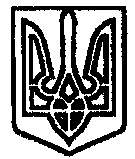 